C O V I D - 1 9	C o m m u n i t yI m p a c t	 S u r v e y ( C C I S ) :	R e f l e c t i n g	o n I m p a c t	&	L o o k i n g	A h e a dApril 2022P r e s e n t e d	b y	L a u r e n	C a r d o s o ,	P h D1CCIS Project LeadsW.W. Sanouri Ursprung, Lauren Cardoso, Beth Beatriz, Glory Song, Caroline Stack, Kathleen Fitzsimmons, Emily Sparer-Fine, Ta-wei Lin, Lisa Potratz, Heather Nelson, Amy Flynn, Lisa Arsenault, Abby AtkinsCCIS Steering CommitteeLauren Cardoso, W.W. Sanouri Ursprung, Beth Beatriz, Abbie Averbach, Ruth Blodgett, Ben Wood, Sabrina Selk, Jessica del Rosario Nicole Daley, Lisa PotratzCCIS Analytic Team, Data to Action Team, Data Dissemination Team, Communications TeamAllison Guarino, Andrea Mooney, Angela Laramie, Ann Marie Matteucci, Anna Agan, Arielle Coq, Barry Callis, Beatriz Pazos Vautin, Ben Wood, Brittany Brown, Chelsea Orefice, Dana Bernson, David Hu, Dawn Fukuda, Ekta Saksena, Elise Pechter, Emily White, Fareesa Hasan, Frank Gyan, Glennon Beresin, Hanna Shephard, Hannah Walters, Hermik Babkhanlou-Chase, James Laing, Jena Pennock, Jennica Allen, Jennifer Halstrom, Justine Egan, Kathleen Grattan, Kim Etingoff, Kirby Lecy, Lamar Polk, Lauren Fogarty, Lauren Larochelle,Mahsa Yazdy, Marianne Mabida, Matthew Tumpney, Megan Hatch, Megan Young, Melody Kingsley, Michelle Reid,Miriam Scrivener, Nassira Nicola, Nicole Daniels, Nicole Roos, Rebecca Berger, Rebecca Han, Robert Leibowitz, Susan Manning, Thomas Brigham, Timothy St. Laurent, Vera Mouradian, Victoria Nielsen, Ziming Xuan, Elizabeth Showalter, Priyokti Rana, Mayowa Sanusi, Emily Lawson, Alana LeBrón23.09.2022 ReleaseMany groups that were critical in the success of this effort and gave important input on the development and deployment of the survey:Academic Public Health Volunteer Corps and their work with local boards of health and on social mediaMass in Motion programs, including Springfield, Malden,and ChelseaCambodian Mutual AssistanceThe Mashpee Wampanoag TribeThe Immigrants’ Assistance Center, IncFamilies for Justice as HealingCity of Lawrence Mayor’s Health Task ForceThe 84 Coalitions, including the Lawrence/Methuen CoalitionBoys and Girls Clubs, including those in Fitchburgand Leominster and the Metro South area3.09.2022 ReleaseChinatown Neighborhood AssociationFather Bill’sUTECMassCOSHStavros Center for Independent LivingGreater Springfield Senior ServicesCenter for Living and WorkingDEAF, Inc.Massachusetts Commission for the Deaf and Hardof HearingViability, Inc.3Why did we conduct the COVID-19 Community Impact Survey (CCIS)?4B A C K G R O U N DContext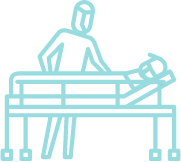 The pandemic is exacerbating pre-existing public health concerns and creating new health crises to address. Even people who have not become sick with COVID-19 are managing stress, uncertainty, and isolation during this challenging time. DPH and its partners need real time data to prioritize resources and inform policy actions.Goal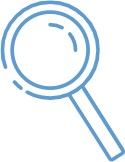 DPH conducted a survey to understand the specific needs of populations that have beendisproportionately impacted by the pandemic, including its social and economic impacts.Actions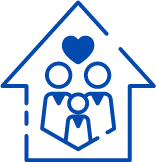 DPH will use and share these data to prioritize our pandemic response and to create new, collaborative solutions with community partners.5How did the CCIS fill these data gaps?6P R E C I S I O N P U B L I C  H E A LT H  DA T A  N E E D SC C I S  A P P RO A C HConducted a self-administered online survey (fall 2020) with over 33,000 adults and 3,000 youth in thefinal samplePaired with population specific focus groupsCovered a wide range of topics specific to adults and youth respectivelyPerceptions & experiences of COVID-19, Basic needs, Access to healthcare, Pandemic-related changes in employment, Mental health, Substance use, and SafetyAvailable in 11 languages; additional focus groups also conducted in ASLOpen ended questions captured previously unknown needs and barriersWeighted results to the state average, with different weights applied to youth and adult samplesRecruitment via network of community-based organizations (CBOs)Employed a snowballing sampling strategy to ensure we reach key populationseg. People of color, LGBTQ+ individuals, People with disabilities, Essential workers, People experiencing housinginstability, Older adults, and Individuals living in areas hardest hit by COVID-19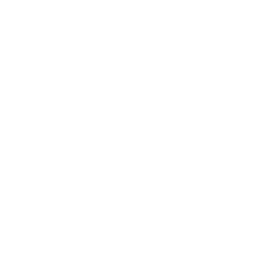 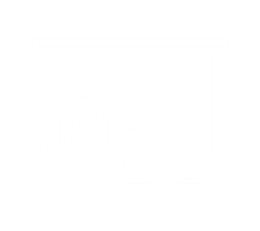 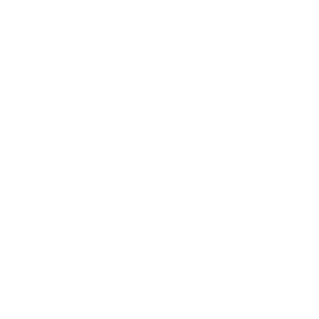 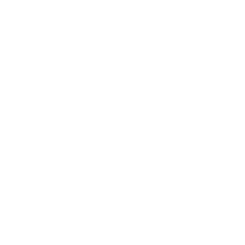 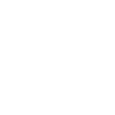 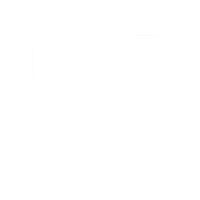 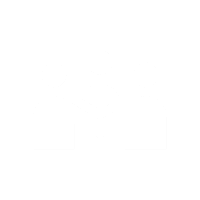 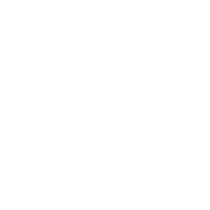 Did it work?11O U R E F F O R T S  W E R E  S U C C E S S F U LUnprecedented sample sizes allow results by number of groups including:race, ethnicity, substance use history, incarceration history, sexual orientation, gender identity, transgender status, types of disability, income, education, language spoken, industry/occupation, geography, employment status, age, etc.Compared to past surveillance surveys, CCIS priority population samples reached:10x as many Alaska Native/Native Americans10x as many LGBTQ respondents5x as many residents who speak languages other than English5x as many Hispanic residents5x as many Asian residentsOver twice as many respondents in other populations including the deaf/hard of hearing and Black community*example comparison rates were calculated in comparison to the 2019 Behavioral Risk Factor Surveillance Survey (BRFSS) sample sizes12as likely to lose someone close to them due to COVID-19, compared to all youthfaced housing insecurity (50% more than respondents not parents)lost their job (2nd highest among allCCIS ethnic groups)reported experiencing poor mental health 15+ days in the past month andSOME KEY POPULATION- FOCUSED FINDINGSto worry about gettingfood or groceries, compared toreported feeling sador hopeless for 2+ weeks in past yearrespondents without a cognitive disability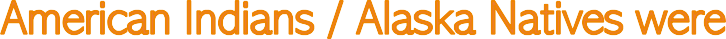 as likely to worry about getting access to broadband than White NH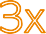 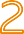 respondents as likely as White Non-Hispanic adults to change the status or nature of their employment to take care of children.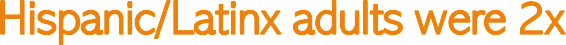 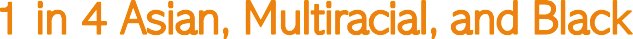 respondents experienced racial discrimination during the pandemic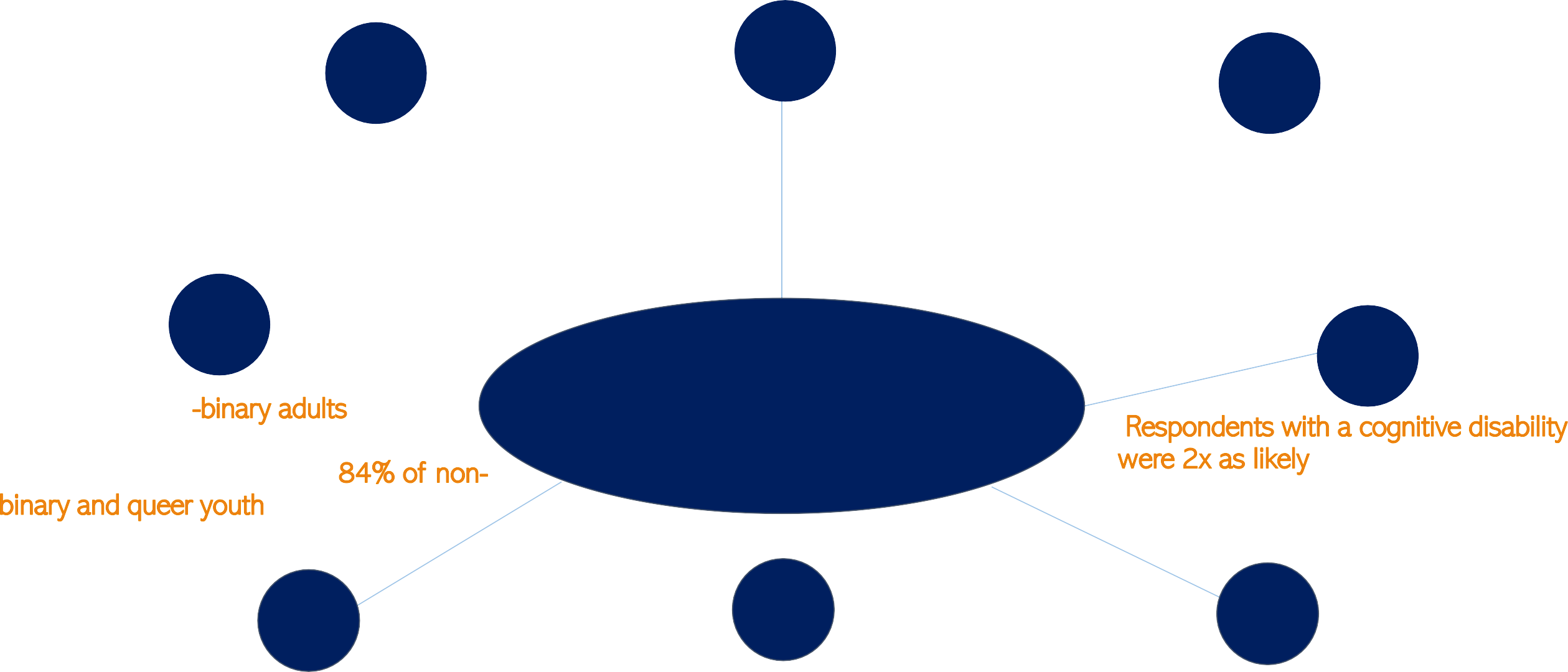 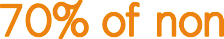 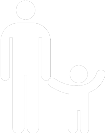 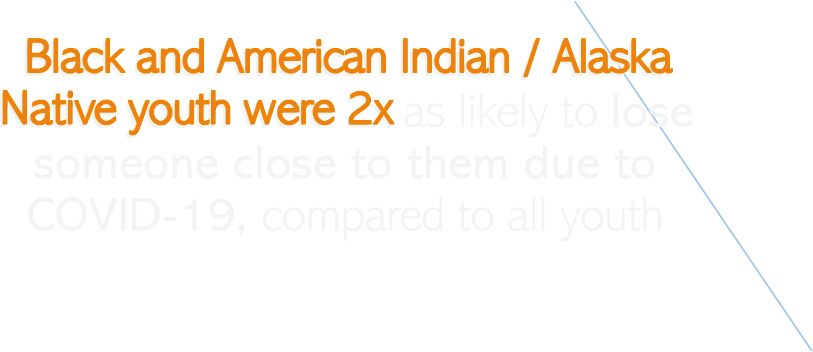 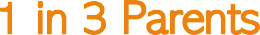 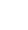 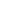 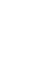 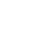 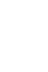 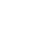 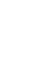 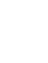 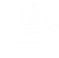 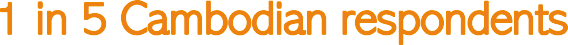 These innovations enabled us to share contextualized, granular data internally and to the public in an unprecedentedway.1426	reports released1	Interactive dashboard25	webinars recorded5	live webinar events12	PHC presentations30+  data presentations(to DPH staff, interagency workgroups, community groups, committees, advisory groups, national organizations, etc.)29K+	views on the CCIS website25+	data to action discussions across DPH7	DPH bureaus involved60+	DPH staff volunteering to support11	focus groups conducted19	town/county level metrics released in tables37  free text questions hand coded 39,206 free text responses hand coded 50+  CCIS Tweets from DPH Twitter118	key findings released in our Q&A document15A V A I L A B L E C H A P T E R S  &  R E C O R D E D  W E B I N A R SAdult SurveyGeneral Methods/Descriptive StatsPersonal Risk MitigationAccess to TestingAccess to HealthcareSocial Determinants of HealthVaccine ImplicationsMental HealthEmploymentSubstance UseIntimate Partner ViolenceParents & FamiliesYouth SurveyPart 1 - Mental health, changing responsibilities, and COVID experiences and perceptionPart 2 - Education and employmentPart 3 - Youth safety and healthcare accessPopulation SpotlightsYoung parentsPersons with disabilitySexual orientation and gender identity (SOGI)Asian American and Pacific Islander (AAPI)BlackAmerican Indian and Alaskan Native (AI/AN)Hispanic/LatinxDiscrimination/Framing MattersHousingRural CommunitiesCaregivers: adults with special needs and parents of children & youth with special healthcare needsEssential workersComing soon: Older AdultsA C C E S S I N G C C I S  D A T A  /  A N A LY S I SCCIS Data is posted on its own webpage: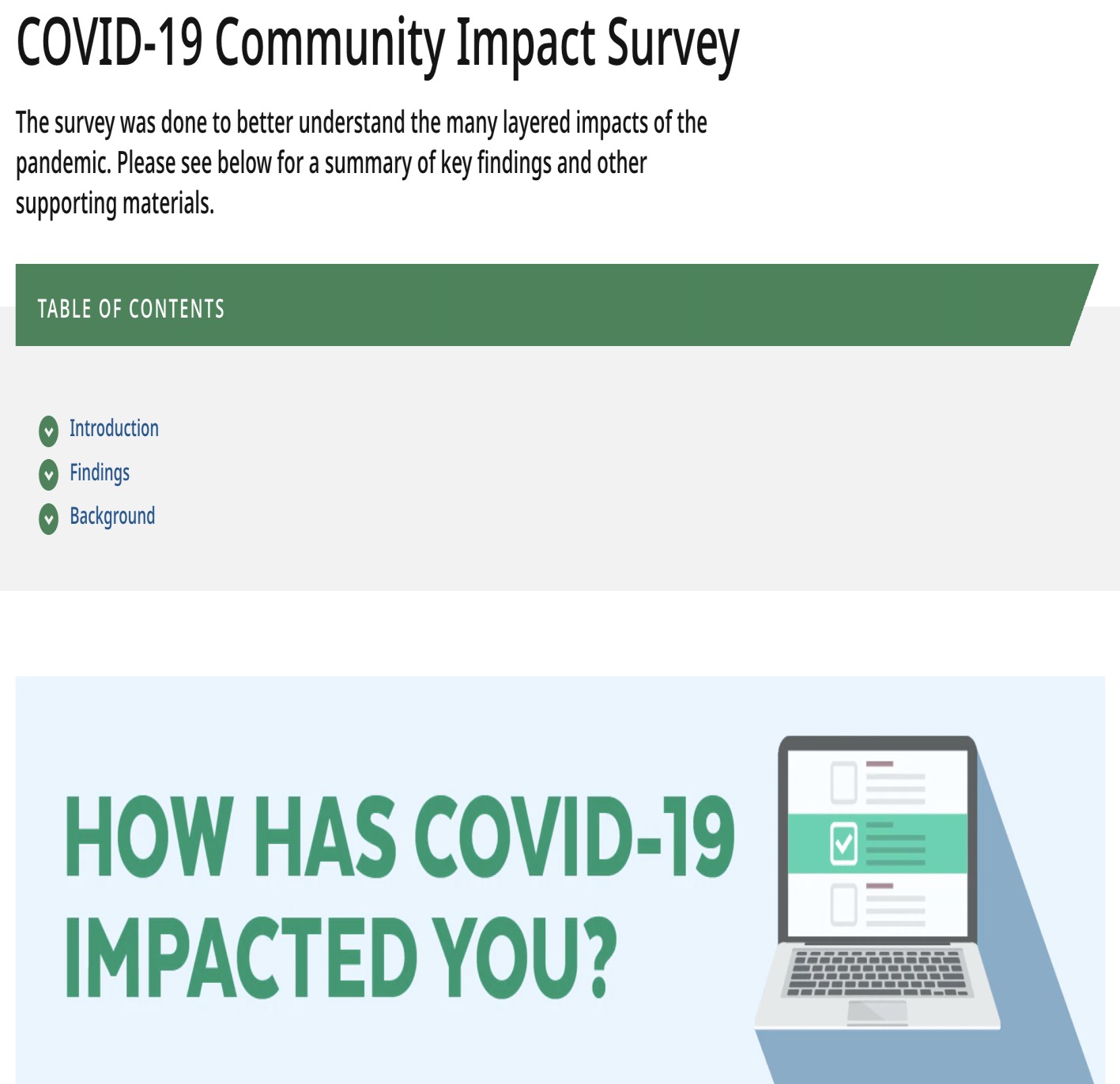 https://www.mass.gov/covidsurveyOn the website you will find:Complete slide deck of all the CCIS data that has been released to date.Recorded webinars for each of the chaptersreleased to dateData tables with CCIS data by MA county, municipality, and demographic groups.Q&A document with more information about the survey and high-level talking points from each chapter and spotlight.Interactive dashboard	These innovations also enabled us to create critical change across theCommonwealth18Population-focusedIMPACT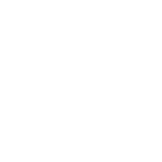 Prioritized inclusion of previously invisible populations48% of Parents of Youth and Children with Special Health needs reported persistent poor mental health (vs. 30% of other parents)Population-focusedIMPACTUtilized data standards that are granular, inclusive, and reflective of populations’ experiencesIMPACTAction workgroupsIMPACTWere nimble and shared breaking needs data for prioritizationCCIS illustrated the many unique barriers persons with disabilities face in accessing information and services related to COVID risk mitigationRacial & Social Justice FrameworksIMPACT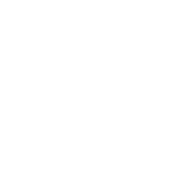 Utilized social justice framing when releasing results that drew linkages between inequities and systemic driversWe didn’t do everything right and learnedsome lessons about where we canimproveChallenges	SolutionsWe are now building on these lessons learned to create a sustainable data system that continues to engage communities, move our work upstream, and center health andracial equity.V I S I O N F O R C C I S 2 . 0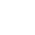 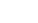 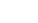 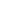 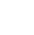 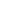 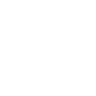 Timely & nimble enough to capture emerging health needs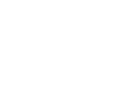 Detailed enough to illuminate not just disparate outcomes but also actionable root causes of these inequitiesGranular enough to tell us where to tailor efforts to certain geographies and populationsCross cutting enough to inform how related content areas across the department intersect and should be coordinated